Virtualni sprehodiVabimo vas na:virtualni ogled Tehniškega muzeja Slovenije v Bistri,virtualni ogled zbirke protokolarnih vozil Tehniškega muzeja Slovenije  (Posebno mesto v muzeju zavzema zbirka limuzin, ki jih je uporabljal jugoslovanski predsednik Tito. Gre za redke primerke prestižnih limuzin z visoko tehnično in zgodovinsko vrednostjo. Vabimo vas na virtualni sprehod.),virtualni ogled Muzeja pošte in telekomunikacij v Polhovem Gradcu.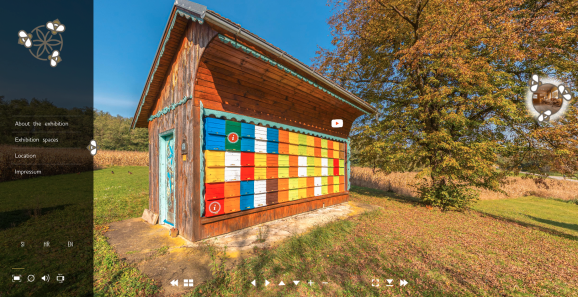 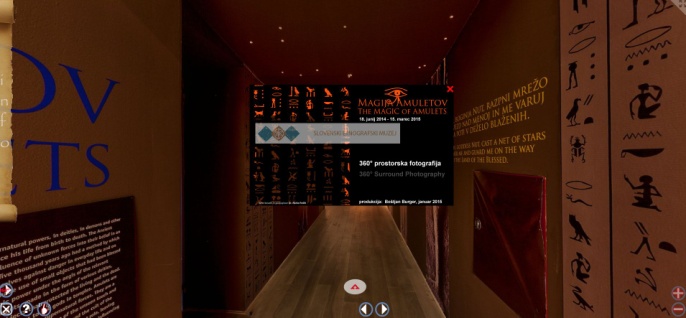 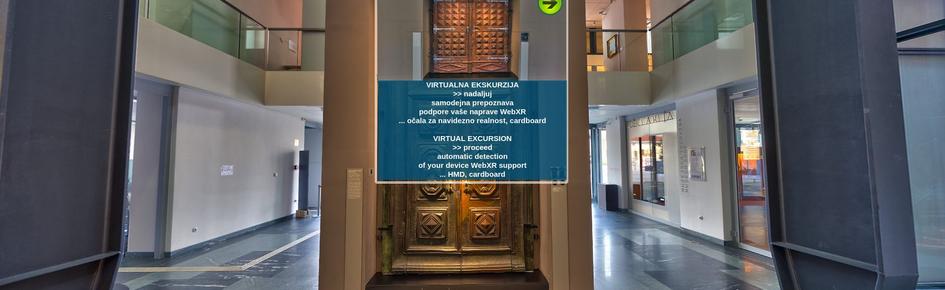 Virtualne ekskurzije po Narodnem muzeju Slovenije1 Železnodobne zgodbe s stičišča svetov2 Rimske zgodbe s stičišča svetov3 Zgodovinske in umetnostne zbirke4 Rimski lapidarij Narodnega muzeja Slovenije5 Grad SnežnikMuzej novejše zgodovine CeljeOtroški muzej Hermanov brlogEdini otroški muzej v Sloveniji, prostor za otroško ustvarjalnost in igrivost, ki mladim obiskovalcem razkriva skrivnosti preteklosti in sedanjosti s stalnimi in občasnimi razstavami.Več kot barveInteraktivna občasna razstava, ki med drugim prikazuje, kako vidijo svet čebele in zakaj vidimo mavrico, od kod pride barva v pripomočke za risanje in slikanje ter še mnogo več.MUZEJ PREMOGOVNIŠTVA SLOVENIJELIGI Pridruži se prijaznemu krtku Ligiju pri zabavnih in poučnih igricah v podzemnih rovih. Klikni in raziskuj!http://muzej.rlv.si/si/virtualna-razstavaPomorski muzej PIRANV času epidemije koronavirusa vam omogočamo virtualna ogleda naših dislociranih zbirk: Muzeja solinarstva in Tonine hiše. Posnetka sta nastala v okviru srednjeevropskega projekta Come-in (Interreg Central Europe)!Muzej solinarstva (Fontanigge, Krajinski park Sečoveljske soline) - Kulturni spomenik državnega pomenahttps://pomorskimuzej.si/sl/virtualni-oglediIn če vas zanimajo lepote Slovenije, svežina kristalno čistih voda, življenje v čudovitem jamskem svetu, ali pa če ste mogoče grajsko razpoloženi ali pa če bi se radi odpravili le na kratki potep po mestnih ulicah, potem obiščite in uživajte:https://www.slovenia.info/sl/zgodbe/virtualni-sprehod-po-sloveniji